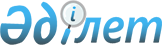 О внесении изменений в решение районного маслихата от 22 сентября 2015 года № 320 "О повышении ставок единого земельного налога и базовых ставок земельного налога на не используемые в соответствии с земельным законодательством Республики Казахстан земли сельскохозяйственного назначения в Махамбетском районе"
					
			Утративший силу
			
			
		
					Решение Махамбетского районного маслихата Атырауской области от 24 декабря 2015 года № 351. Зарегистрировано Департаментом юстиции Атырауской области 11 января 2016 года № 3425. Утратило силу решением Махамбетского районного маслихата Атырауской области от 24 февраля 2016 года № 367      Сноска. Утратило силу решением Махамбетского районного маслихата Атырауской области от 24.02.2016 № 367 (вводится в действие со дня принятия).

      В соответствии со статьей 6 Закона Республики Казахстан от 23 января 2001 года "О местном государственном управлении и самоуправлении в Республике Казахстан" и статьей 21 Закона Республики Казахстан от 24 марта 1998 года "О нормативных правовых актах" районный маслихат РЕШИЛ:

      1. Внести в решение районного маслихата 22 сентября 2015 года № 320 "О повышении ставок единого земельного налога и базовых ставок земельного налога на не используемые в соответствии с земельным законодательством Республики Казахстан земли сельскохозяйственного назначения в Махамбетском районе" (зарегистрировано в реестре государственной регистрации нормативных правовых актов за № 3317, опубликовано 29 октября 2015 года в районной газете "Жайык шугыласы") следующие изменения:

      слова "базовых", "базовые" исключить.

      2. Контроль за исполнением решения возложить на председателя постоянной комисcии районного маслихата по вопросам соблюдение законодательства, экономики и бюджета (Ш. Торбаева).

      3. Настоящее решение вступает в силу со дня государственной регистрации в органах юстиции, вводится в действие по истечении десяти календарных дней после дня его первого официального опубликования.


					© 2012. РГП на ПХВ «Институт законодательства и правовой информации Республики Казахстан» Министерства юстиции Республики Казахстан
				
      Председатель очередной
37-сессии районного маслихата

Н. Ергалиев

      Секретарь районного маслихата

А. Қурманбаев
